<Powerpoint>1.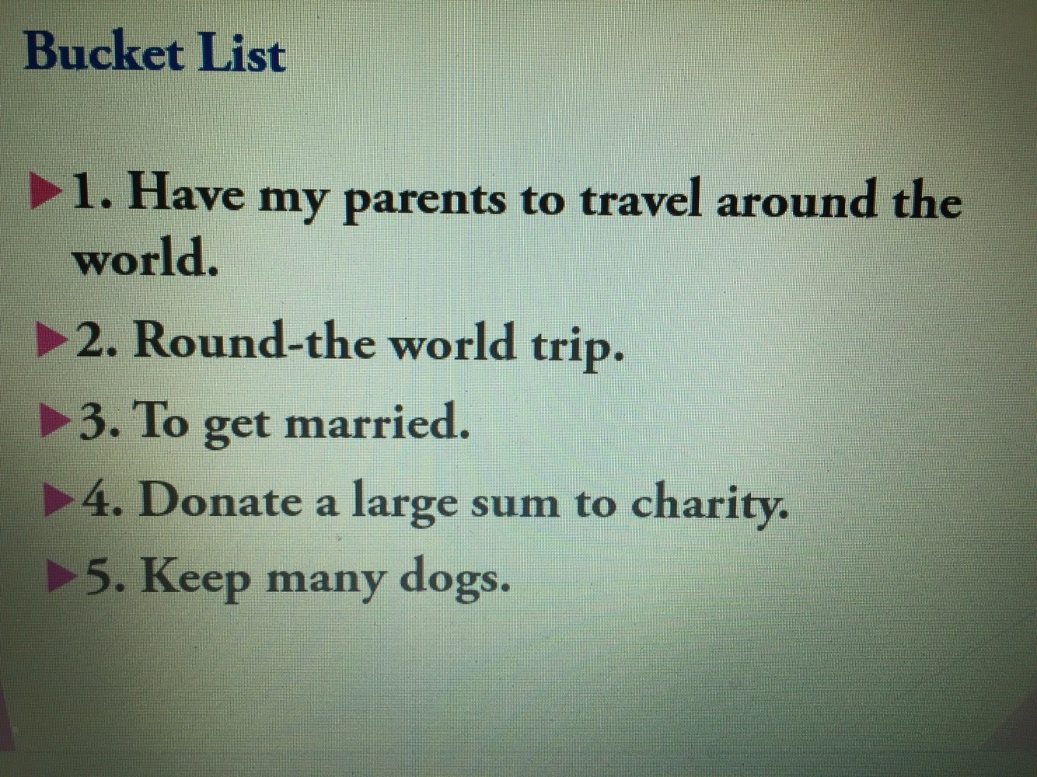 2.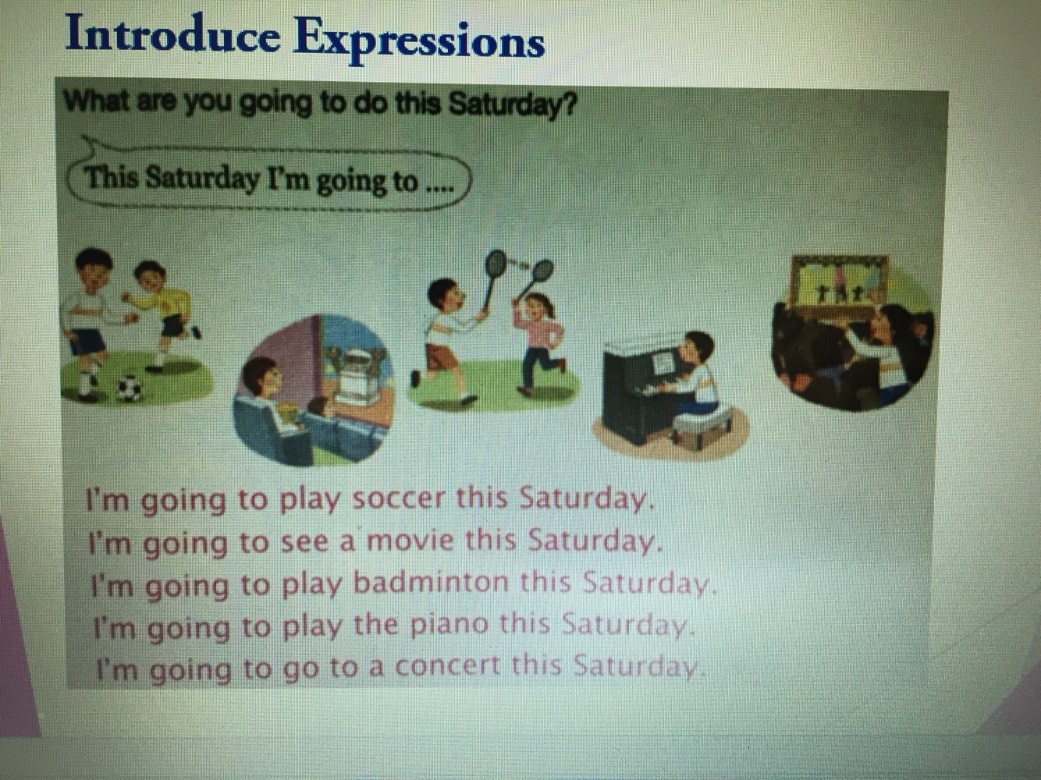 3.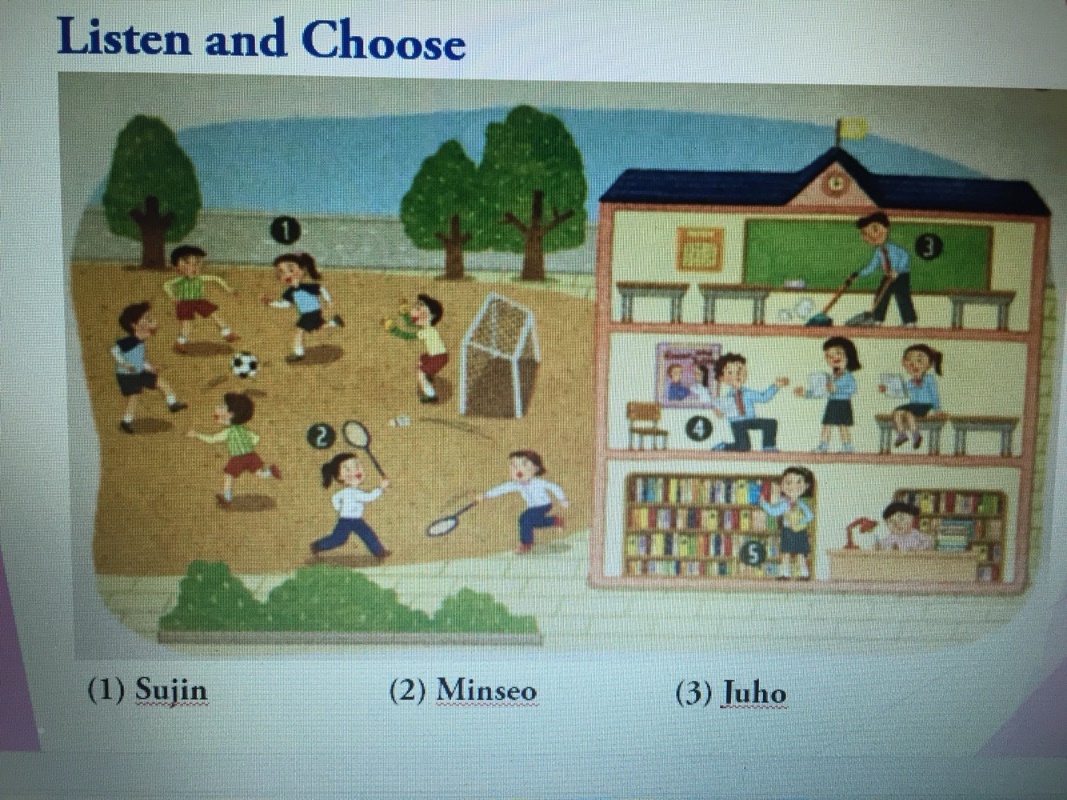 4.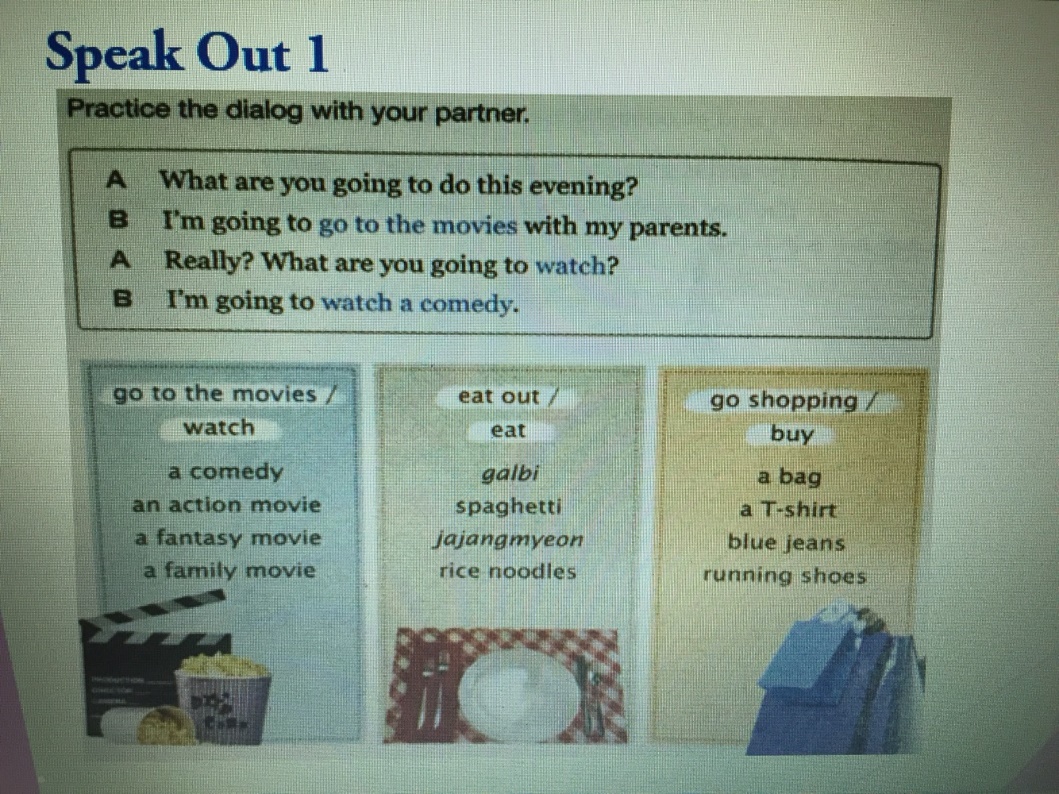 5..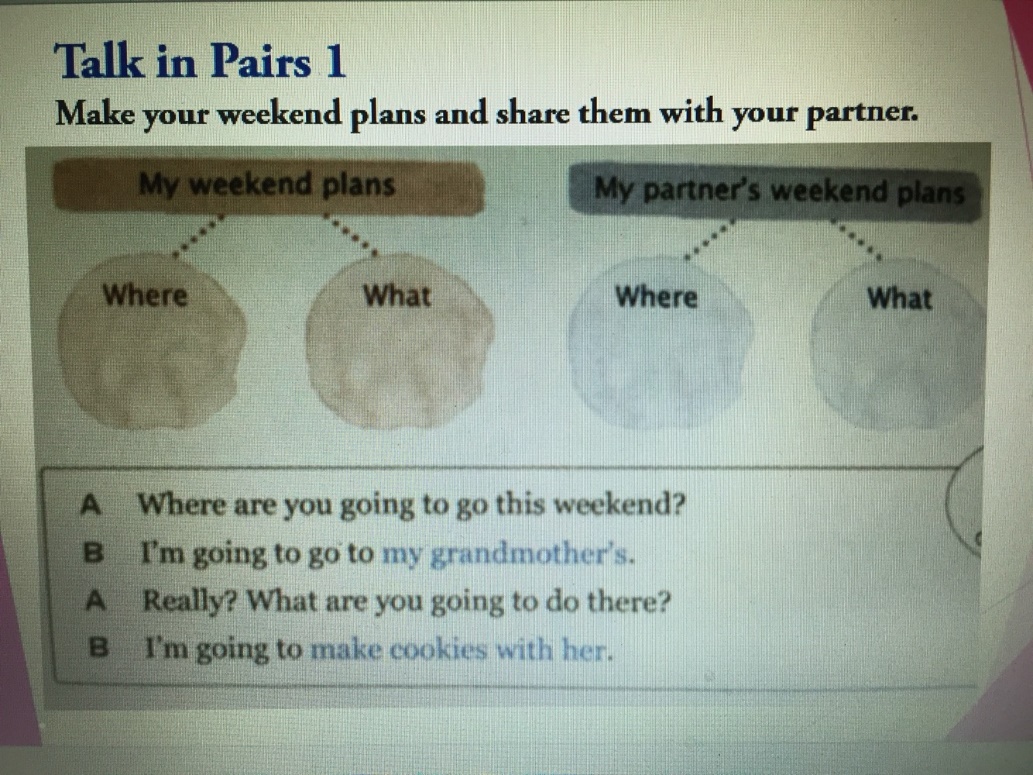 6.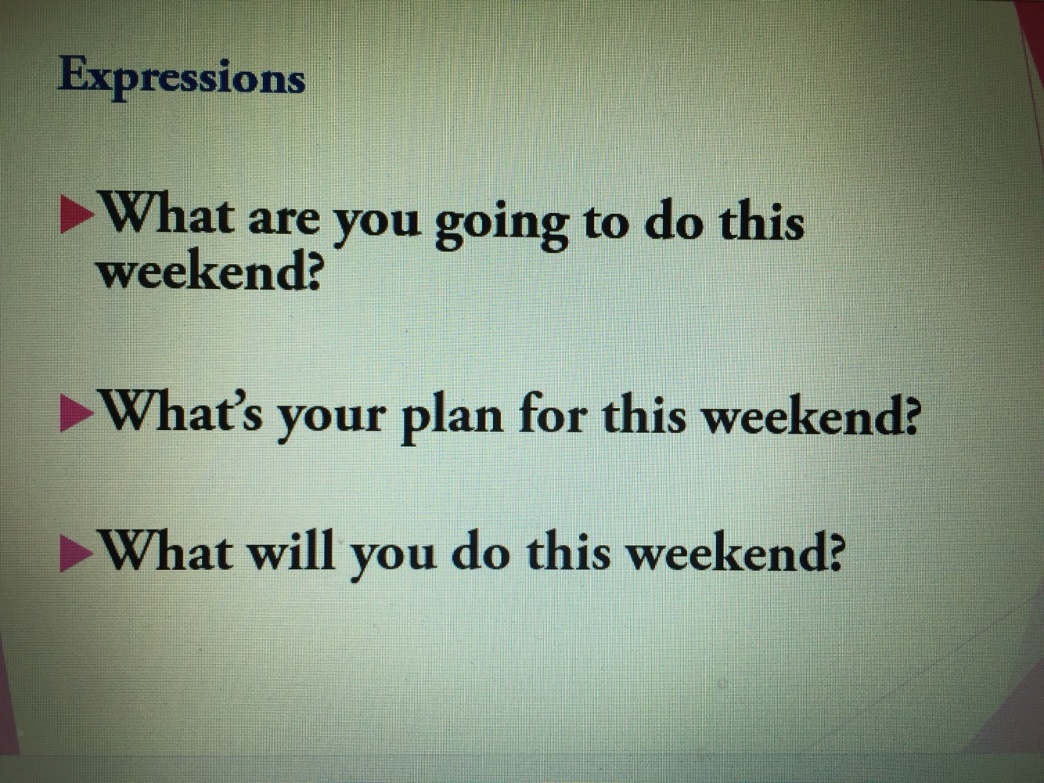 7.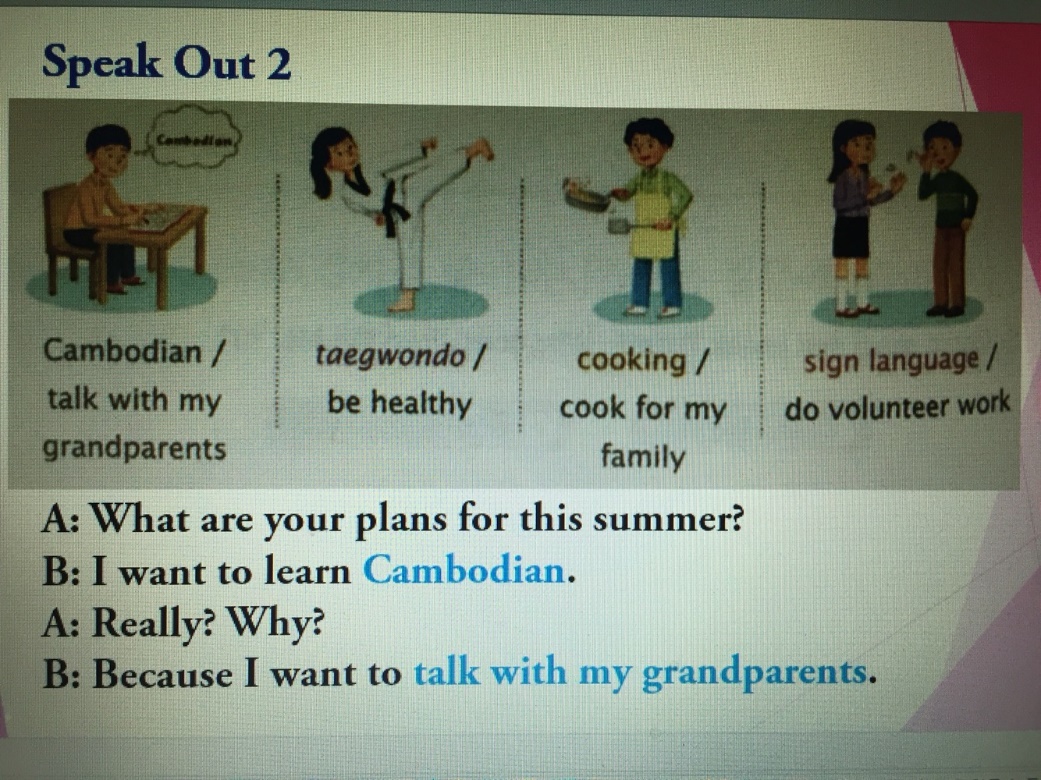 8.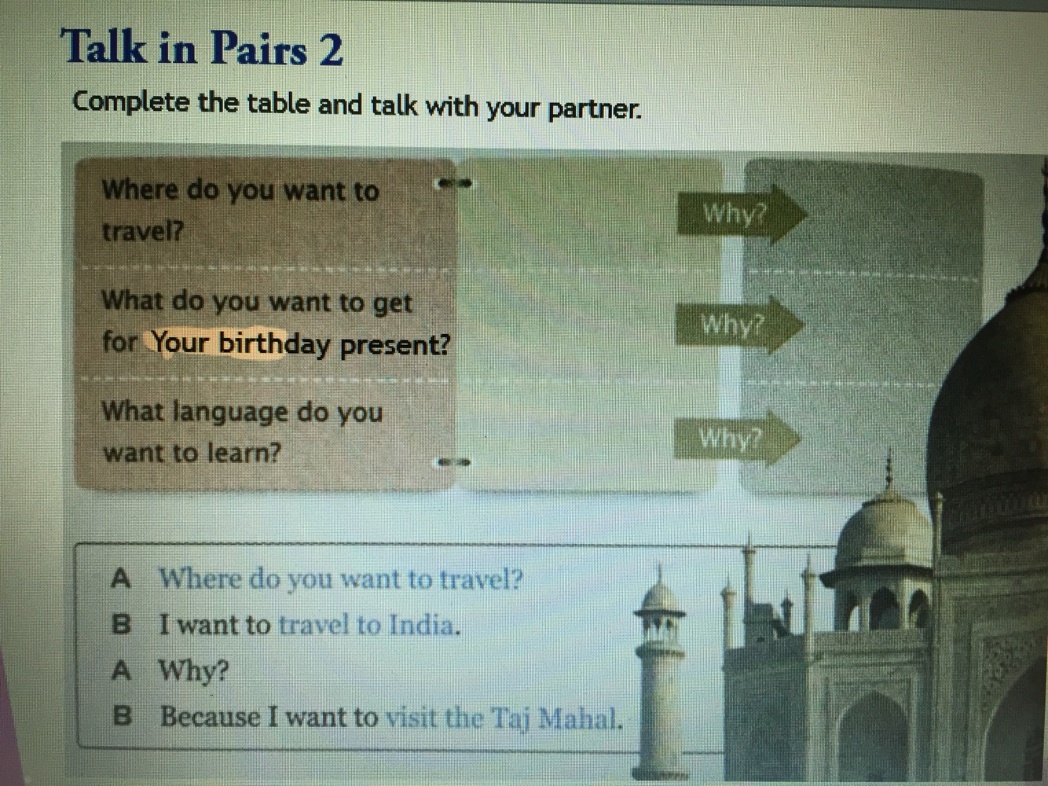 9.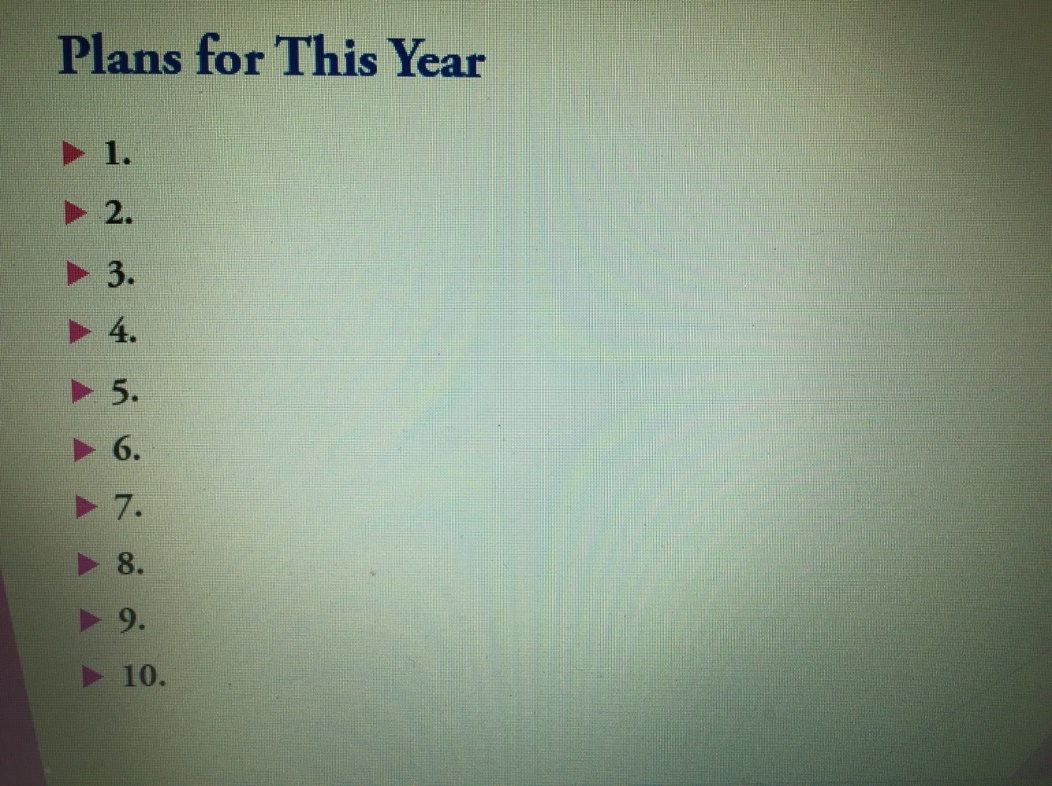 <Listen and Choose Script>M: What are you going to do this afternoon, Sujin?W: I’m going to play soccer.M: Will you go to the movies with me this afternoon, Minseo?W: Sorry, I already have plans. I’m going to help my teacher in the library.W: Are you going o practice the school play this afternoon, Juho?M: Yes, I am.<Worksheet>Complete the table and talk with your partner.Plans for this year. Listening   Speaking   Reading    Grammar   Writing Listening   Speaking   Reading    Grammar   Writing Listening   Speaking   Reading    Grammar   Writing Listening   Speaking   Reading    Grammar   WritingTopic: What Are You Going To Do?Topic: What Are You Going To Do?Topic: What Are You Going To Do?Topic: What Are You Going To Do?Instructor:OliviaStudents Competency Level: IntermediateNumber of Students: 13Lesson Length:50 minutesMaterials: (List the Names of all materials used in the lesson. Materials must be shown at the end of this document)Power PointWorksheetMaterials: (List the Names of all materials used in the lesson. Materials must be shown at the end of this document)Power PointWorksheetMaterials: (List the Names of all materials used in the lesson. Materials must be shown at the end of this document)Power PointWorksheetMaterials: (List the Names of all materials used in the lesson. Materials must be shown at the end of this document)Power PointWorksheetAims: (What students will be able to achieve by participating in the activities of the lesson.  (Ss gain or get by doing…)-Improve speaking skills by practicing dialog in pair and answering teacher.-Activate, increase interest and participate with fun in an English communication activity by sharing stories of teacher and students.-Improve listening skills by pair work and responding to teacher.-Improve writing skills by doing worksheet.-Improve interaction and communication skills by asking and answering in pair and whole class.Aims: (What students will be able to achieve by participating in the activities of the lesson.  (Ss gain or get by doing…)-Improve speaking skills by practicing dialog in pair and answering teacher.-Activate, increase interest and participate with fun in an English communication activity by sharing stories of teacher and students.-Improve listening skills by pair work and responding to teacher.-Improve writing skills by doing worksheet.-Improve interaction and communication skills by asking and answering in pair and whole class.Aims: (What students will be able to achieve by participating in the activities of the lesson.  (Ss gain or get by doing…)-Improve speaking skills by practicing dialog in pair and answering teacher.-Activate, increase interest and participate with fun in an English communication activity by sharing stories of teacher and students.-Improve listening skills by pair work and responding to teacher.-Improve writing skills by doing worksheet.-Improve interaction and communication skills by asking and answering in pair and whole class.Aims: (What students will be able to achieve by participating in the activities of the lesson.  (Ss gain or get by doing…)-Improve speaking skills by practicing dialog in pair and answering teacher.-Activate, increase interest and participate with fun in an English communication activity by sharing stories of teacher and students.-Improve listening skills by pair work and responding to teacher.-Improve writing skills by doing worksheet.-Improve interaction and communication skills by asking and answering in pair and whole class.Language Skills: (Lists what activities language skills students will be using by participating in the activities of the lesson.)Reading: (Where did reading occur in the lesson?)PPT, worksheetListening: (Where did listening occur in the lesson?)Teacher talk, during the pair workSpeaking: (Where did speaking occur in the lesson?)Dialog, pair work, answering teacherWriting: (Where did writing occur in the lesson?)WorksheetLanguage Skills: (Lists what activities language skills students will be using by participating in the activities of the lesson.)Reading: (Where did reading occur in the lesson?)PPT, worksheetListening: (Where did listening occur in the lesson?)Teacher talk, during the pair workSpeaking: (Where did speaking occur in the lesson?)Dialog, pair work, answering teacherWriting: (Where did writing occur in the lesson?)WorksheetLanguage Skills: (Lists what activities language skills students will be using by participating in the activities of the lesson.)Reading: (Where did reading occur in the lesson?)PPT, worksheetListening: (Where did listening occur in the lesson?)Teacher talk, during the pair workSpeaking: (Where did speaking occur in the lesson?)Dialog, pair work, answering teacherWriting: (Where did writing occur in the lesson?)WorksheetLanguage Skills: (Lists what activities language skills students will be using by participating in the activities of the lesson.)Reading: (Where did reading occur in the lesson?)PPT, worksheetListening: (Where did listening occur in the lesson?)Teacher talk, during the pair workSpeaking: (Where did speaking occur in the lesson?)Dialog, pair work, answering teacherWriting: (Where did writing occur in the lesson?)WorksheetLanguage Systems: (Lists what language systems students will be using by participating in the activities of the lesson.)Phonology: (sound)Teacher talk, PPT, pair workFunction: (situation)Ask plan.Lexis: (meaning)Vocabulary that we can plan and do.Grammar: (language structure)VerbsDiscourse: (communication) Dialog, responding the teacherLanguage Systems: (Lists what language systems students will be using by participating in the activities of the lesson.)Phonology: (sound)Teacher talk, PPT, pair workFunction: (situation)Ask plan.Lexis: (meaning)Vocabulary that we can plan and do.Grammar: (language structure)VerbsDiscourse: (communication) Dialog, responding the teacherLanguage Systems: (Lists what language systems students will be using by participating in the activities of the lesson.)Phonology: (sound)Teacher talk, PPT, pair workFunction: (situation)Ask plan.Lexis: (meaning)Vocabulary that we can plan and do.Grammar: (language structure)VerbsDiscourse: (communication) Dialog, responding the teacherLanguage Systems: (Lists what language systems students will be using by participating in the activities of the lesson.)Phonology: (sound)Teacher talk, PPT, pair workFunction: (situation)Ask plan.Lexis: (meaning)Vocabulary that we can plan and do.Grammar: (language structure)VerbsDiscourse: (communication) Dialog, responding the teacherAssumptions: (What students must already be able to do and what concepts must already be mastered before the lesson in order to achieve the aims of the lesson.)-All Ss understand the basic of dialog.-All Ss have made plans for something.Assumptions: (What students must already be able to do and what concepts must already be mastered before the lesson in order to achieve the aims of the lesson.)-All Ss understand the basic of dialog.-All Ss have made plans for something.Assumptions: (What students must already be able to do and what concepts must already be mastered before the lesson in order to achieve the aims of the lesson.)-All Ss understand the basic of dialog.-All Ss have made plans for something.Assumptions: (What students must already be able to do and what concepts must already be mastered before the lesson in order to achieve the aims of the lesson.)-All Ss understand the basic of dialog.-All Ss have made plans for something.Anticipated Errors and Solutions: (What things might go wrong in the lesson and what the solution will be. An SOS activity should also be included)-If Ss may not have ideas. (solution: T gives them little examples.)-If activity lasts too long. (solution: T cuts unnecessary parts.)-If activity finished too soon. (solution: T makes suggestions and share ideas.-If Ss may not understand. (solution: T shows demonstrations.)-If certain Ss are shy. (solution: T encourages them, give positive feedback.Anticipated Errors and Solutions: (What things might go wrong in the lesson and what the solution will be. An SOS activity should also be included)-If Ss may not have ideas. (solution: T gives them little examples.)-If activity lasts too long. (solution: T cuts unnecessary parts.)-If activity finished too soon. (solution: T makes suggestions and share ideas.-If Ss may not understand. (solution: T shows demonstrations.)-If certain Ss are shy. (solution: T encourages them, give positive feedback.Anticipated Errors and Solutions: (What things might go wrong in the lesson and what the solution will be. An SOS activity should also be included)-If Ss may not have ideas. (solution: T gives them little examples.)-If activity lasts too long. (solution: T cuts unnecessary parts.)-If activity finished too soon. (solution: T makes suggestions and share ideas.-If Ss may not understand. (solution: T shows demonstrations.)-If certain Ss are shy. (solution: T encourages them, give positive feedback.Anticipated Errors and Solutions: (What things might go wrong in the lesson and what the solution will be. An SOS activity should also be included)-If Ss may not have ideas. (solution: T gives them little examples.)-If activity lasts too long. (solution: T cuts unnecessary parts.)-If activity finished too soon. (solution: T makes suggestions and share ideas.-If Ss may not understand. (solution: T shows demonstrations.)-If certain Ss are shy. (solution: T encourages them, give positive feedback.References:References:References:References:Lead-In or Pre-Task Part (Warm-Up Part to activate and create interest in the lesson.)Lead-In or Pre-Task Part (Warm-Up Part to activate and create interest in the lesson.)Lead-In or Pre-Task Part (Warm-Up Part to activate and create interest in the lesson.)Lead-In or Pre-Task Part (Warm-Up Part to activate and create interest in the lesson.)Materials: (List the Names of all materials used in the Lead-In or Pre-Task Part of the lesson. Materials must be shown at the end of this document)PowerpointMaterials: (List the Names of all materials used in the Lead-In or Pre-Task Part of the lesson. Materials must be shown at the end of this document)PowerpointMaterials: (List the Names of all materials used in the Lead-In or Pre-Task Part of the lesson. Materials must be shown at the end of this document)PowerpointMaterials: (List the Names of all materials used in the Lead-In or Pre-Task Part of the lesson. Materials must be shown at the end of this document)PowerpointTime:Classroom Set Up:Student Activity and Goals:Teacher Procedure & Instructions:1min4minWholeWholeSs greet the teacher.Ss listen to teacher and look at the board.Greeting.Show T’s bucket list.Ask Ss who have planner and have made bucket listTransition- Let’s see some expressions.Pre-Activity or Task Familiarization Part  (Presentation Part Presenting the language structure to be covered in the lesson. Prepares students for the communication activity.)Pre-Activity or Task Familiarization Part  (Presentation Part Presenting the language structure to be covered in the lesson. Prepares students for the communication activity.)Pre-Activity or Task Familiarization Part  (Presentation Part Presenting the language structure to be covered in the lesson. Prepares students for the communication activity.)Pre-Activity or Task Familiarization Part  (Presentation Part Presenting the language structure to be covered in the lesson. Prepares students for the communication activity.)Materials: (List the Names of all materials used in the Pre-Activity or Task Familiarization Part of the lesson. Materials must be shown at the end of this document)PowerpointMaterials: (List the Names of all materials used in the Pre-Activity or Task Familiarization Part of the lesson. Materials must be shown at the end of this document)PowerpointMaterials: (List the Names of all materials used in the Pre-Activity or Task Familiarization Part of the lesson. Materials must be shown at the end of this document)PowerpointMaterials: (List the Names of all materials used in the Pre-Activity or Task Familiarization Part of the lesson. Materials must be shown at the end of this document)PowerpointTime:Classroom Set Up:Student Activity and Goals:Teacher Procedure & Instructions:3min2minWholeWholeSs listen what T says.Answer to T.Ss listen what T says and answer.Show PPT and introduce expressions.Read a script and ask questions.Transition- Let’s practice with your partner.Main Activity or Task Realization Part (Practice to Production Part Teacher lead practice of the language presented and move to communication based more student centered activity)Main Activity or Task Realization Part (Practice to Production Part Teacher lead practice of the language presented and move to communication based more student centered activity)Main Activity or Task Realization Part (Practice to Production Part Teacher lead practice of the language presented and move to communication based more student centered activity)Main Activity or Task Realization Part (Practice to Production Part Teacher lead practice of the language presented and move to communication based more student centered activity)Materials: (List the Names of all materials used in the Main Activity or Task Realization Part of the lesson. Materials must be shown at the end of this document)PowerpointWorksheetMaterials: (List the Names of all materials used in the Main Activity or Task Realization Part of the lesson. Materials must be shown at the end of this document)PowerpointWorksheetMaterials: (List the Names of all materials used in the Main Activity or Task Realization Part of the lesson. Materials must be shown at the end of this document)PowerpointWorksheetMaterials: (List the Names of all materials used in the Main Activity or Task Realization Part of the lesson. Materials must be shown at the end of this document)PowerpointWorksheetTime:Classroom Set Up:Student Activity and Goals:Teacher Procedure & Instructions:5min2min1min4min4minPair workPair workWholePair workPairworkSs talk in pairs using examples on PPT.Ss talk in pairs about their weekend plans.Ss listen to T.Repeat after T.Ss talk in pairs using examples on PPT.Ss complete the worksheet and talk with partner.Introduce the dialog. Set pairs.Introduce an example.Introduce expressions.Introduce the dialog. Set pairsIntroduce the activity.TransitionPost Activity or Post Task Part (Wrap-Up Part Close the Lesson on a high note to and consolidate language learned in a communication based activity new situation.)Post Activity or Post Task Part (Wrap-Up Part Close the Lesson on a high note to and consolidate language learned in a communication based activity new situation.)Post Activity or Post Task Part (Wrap-Up Part Close the Lesson on a high note to and consolidate language learned in a communication based activity new situation.)Post Activity or Post Task Part (Wrap-Up Part Close the Lesson on a high note to and consolidate language learned in a communication based activity new situation.)Materials: (List the Names of all materials used in the Post Activity or Post Task Part of the lesson. Materials must be shown at the end of this document)PowerpointworksheetMaterials: (List the Names of all materials used in the Post Activity or Post Task Part of the lesson. Materials must be shown at the end of this document)PowerpointworksheetMaterials: (List the Names of all materials used in the Post Activity or Post Task Part of the lesson. Materials must be shown at the end of this document)PowerpointworksheetMaterials: (List the Names of all materials used in the Post Activity or Post Task Part of the lesson. Materials must be shown at the end of this document)PowerpointworksheetTime:Classroom Set Up:Student Activity and Goals:Teacher Procedure Instructions:10min14minwholeWholeSs listen to T.Think about this year and make plans.Complete the worksheet.Ss have a talk in front of the class. Other Ss listen and share opinion.Introduce the activity.Listen to Ss and give positive feedback.Where do you want to travel?Why?What do you want to get for your birthday present?Why?What language do you want to learn?Why?